Publicado en Barcelona  el 05/11/2021 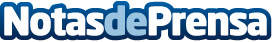 AleaSoft: La activación de los créditos de Cesce: buena noticia en tiempos revueltos del sector eléctricoEl 2 de noviembre la empresa pública de seguros Cesce aprobó la modalidad de cobertura de avales para los PPA entre electrointensivos y renovables en el marco del Estatuto de los consumidores electrointensivos, lo cual garantizará la firma de dichos PPA. Los electrointensivos tienen una gran oportunidad para minimizar su exposición a los precios de mercados y los desarrolladores de renovables tendrán más fácil conseguir financiación. Una buena noticia en los tiempos revueltos que vive el sector eléctricoDatos de contacto:Alejandro Delgado900 10 21 61Nota de prensa publicada en: https://www.notasdeprensa.es/aleasoft-la-activacion-de-los-creditos-de Categorias: Internacional Nacional Finanzas Otras Industrias http://www.notasdeprensa.es